Name: ______________________	Table #: ______________	Period: ______		Date: _______6.5A Percent Increase and Decrease_ClassworkObjective: find percents of increase; find percent of decrease. CC.SS.7.RP.3HW: 6.5A pg 244_#8-17 ALL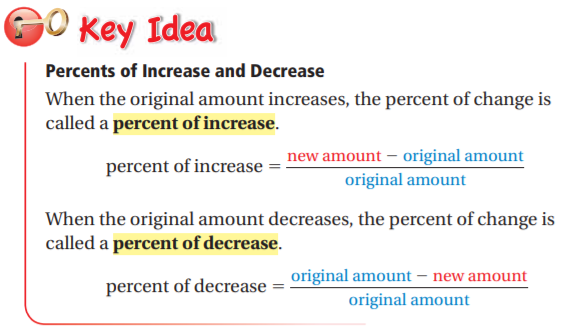 Decide whether the change is an increase or decrease and find the percent using the formula: Round to the nearest hundredth if possible. WARM-UPEXAMPLE 1: Finding a Percent of IncreaseThe table shows the numbers of hours you spend online last weekend. What is the percent of change in your online time from Saturday to Sunday?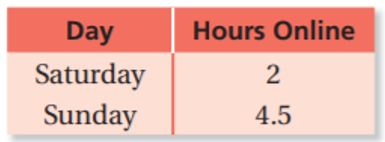 EXAMPLE 2: Finding a Percent of DecreaseThe bar graph shows a softball player’s home run totals. What was the percent of change from 2012 to 2013? Round to the nearest hundredth. 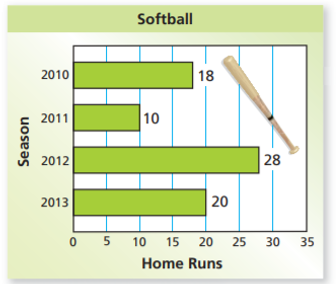 Before: 10; After: 12Before: 15; After: 12 Before: 75; After: 60Before: 110; After: 143Before: 90; After: 200Before 260; After: 160 1994 cost: $171.33; 1995 cost: $201.59Regular Price: $31.99; Sale Price: $22.39Start Price: $521.73;End Price: $413.682004 cost: $18.77;2005 cost: $19.17Original Number: 45;New Number: 72Original Number: 45;New Number: 18